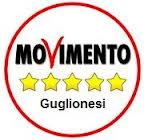 CITTADINI IN MOVIMENTOGUGLIONESI LO VOGLIAMO COSI’Il MOVIMENTO 5 STELLE di GUGLIONESI  inizia un ciclo di confronti con i propri concittadini a proposito dei temi cruciali per il proprio paese.Partecipa con le tue idee e proposte alla realizzazione di un programma e ricorda che il MOVIMENTO 5 STELLE sei anche tu.Rispondi alle domande di questo opuscolo e aiutaci a redigere un programma di intenti che tenga conto delle esigenze, delle idee e delle aspettative dei guglionesani sullo sviluppo e sul buon governo di Guglionesi.Durante gli incontri che verranno organizzati sarà possibile proporre, discutere, rispondere.Il questionario che segue vuol quindi essere uno strumento per chiedere a tutti i cittadini di partecipare attivamente alle scelte sullo sviluppo del nostro paese.QUESTIONARIOValuta con dei punteggi che vanno da 1 (scarso) a 9 (ottimo) i temi che ti saranno posti qui di seguito.1) Lavori pubblici e qualità urbanaSiete soddisfatti dei lavori pubblici e della qualità urbana del Vostro paese? Cosa proponi per migliorarla?_____________________________________________________________________________________________________________________2) Politiche sociali e della famigliaCondividi le scelte fatte in merito alle politiche sociali e della famiglia? Cosa proponi in tema di famiglia e socialità?_____________________________________________________________________________________________________________________3) Mobilità e viabilitàRisultano soddisfacenti la mobilità e la viabilità nel paese? Cosa proponi in tema di mobilità e viabilità?_____________________________________________________________________________________________________________________4) Politiche sportive e servizi al cittadinoTi soddisfano le strutture e le attività sportive comunali? Ti soddisfano i servizi al cittadino? Cosa proponi in tema di sport, strutture sportive e servizi al cittadino?_____________________________________________________________________________________________________________________5) Ambiente e tutela del territorioE’ soddisfacente  la cura ambientale e la tutela del territorio? Cosa proponi per l’ambiente e la tutela del territorio?_____________________________________________________________________________________________________________________6) Finanza, Bilancio e gestione del patrimonio pubblicoPer gestione finanziaria e del patrimonio pubblico comunale sono soddisfacenti? Cosa proponi per migliorarla?_____________________________________________________________________________________________________________________7) Cultura e scuolaLe iniziative culturali nel paese sono sufficienti? Il servizio scolastico è soddisfacente? Cosa proponi in tema di cultura e scuola?_____________________________________________________________________________________________________________________8) Turismo, attività economiche, impreseLe attività turistiche, imprenditoriali ed economiche del paese sono soddisfacenti? Cosa proponi per il loro sviluppo?_____________________________________________________________________________________________________________________9) SicurezzaIl livello di sicurezza nel paese è soddisfacente? Cosa proponi in tema di sicurezza?_____________________________________________________________________________________________________________________10) Politiche del lavoroRitieni che le attuali politiche del lavoro ti soddisfano? Cosa proponi in tema di lavoro a livello comunale?_____________________________________________________________________________________________________________________11) Servizi sanitariRitieni che a livello comunale i servizi sanitari siano soddisfacenti? Cosa proponi per migliorare i servizi sanitari?_____________________________________________________________________________________________________________________12) PartecipazioneTi piacerebbe partecipare alle scelte che riguardano il tuo paese? Cosa proponi in tema di partecipazione? Ritieni che il cittadino abbia abbastanza spazio nelle scelte attuate per il paese?_____________________________________________________________________________________________________________________Una parte importante di questo opuscolo lo riserviamo alla legge europea emanata nel 1985, firmata anche dall’Italia, denominata CARTA EUROPEA DELLE AUTONOMIE LOCALI, che stabilisce che gli Stati membri (tra cui anche l’Italia) debbano sostenere il progressivo sviluppo di forme di autogoverno.Il Parlamento italiano ha recepito tale CARTA EUROPEA con Legge 30 dicembre 1989, n. 439 e successivamente ha emanato la Legge 8 giugno 1990, n.142 denominata « Ordinamento delle autonomie locali», quindi la Legge 3 agosto 1999, n. 265 avente titolo «Più autonomia per gli enti locali» ed infine il Decreto Legislativo 18 agosto 2000, n. 267 «Testo unico delle leggi sull’ordinamento degli enti locali».Anche nella nostra amministrazione comunale esiste una sorta di Costituzione «LO STATUTO» che regolamenta la vita amministrativa del nostro paese.  L’articolo 36 dello statuto regolamenta i REFERENDUM.Noi del Movimento 5 Stelle  auspichiamo che la prossima Amministrazione attenendosi a delle leggi esistenti, modifichino, anche nel nostro comune, l’articolo 36 dello STATUTO, inserendoci dei REFERENDUM PROPOSITIVI, ABROGATIVI E CONFERMATIVI SENZA QUORUM, IN AGGIUNTA A ISTANZE, PETIZIONI E PROPOSTE DI CITTADINI SINGOLI O ASSOCIATI.Ai cittadini sarebbe resa possibile una piena coscienza dei propri diritti, una nuova abitudine alla discussione, una ancora inesplorata potestà di deliberare su fatti precisi e limitati, senza contrapposizioni tra fazioni ideologiche precostituite e dare così la possibilità di far partecipare attivamente la popolazione alle decisioni delle future amministrazioni.Questa è la cosiddetta DEMOCRAZIA DIRETTA. 